от 6 сентября 2022 года № 72Об организации и проведении аукциона на право заключения договора аренды земельного участкадля субъектов малого и среднего предпринимательстваРуководствуясь ст. ст. 39.11, 39.12 Земельного кодекса Российской Федерации, Коркатовская сельская администрация Моркинского муниципального района Республики Марий Эл   п о с т а н о в л я е т:1. Провести торги в форме аукциона (открытого по форме подачи предложений о цене) на право заключения договора аренды земельного участка для субъектов малого и среднего предпринимательства согласно приложению №1.2. Установить начальную цену стоимости годового размера арендной платы за пользование земельного участка в размере рыночной стоимости, определенной в соответствии с Федеральным законом от 29 июля 1998 года N 135-ФЗ «Об оценочной деятельности в Российской Федерации»,  величину повышения начальной цены (шаг аукциона), а также размер вносимого задатка для участия в аукционе согласно приложению №2.3. Контроль за исполнением настоящего постановления оставляю за собой.Глава Коркатовской сельской администрации                     В.А.ПавловПриложение №1к постановлению Коркатовской сельской администрации Моркинскогомуниципального района Республики Марий Эл                                                                      от 6 сентября 2022 г. № 72                Приложение №2к постановлению Коркатовской сельской администрации Моркинскогомуниципального района Республики Марий Эл                                                                      от 6 сентября 2022 г. № 72РОССИЙ ФЕДЕРАЦИЙ МАРИЙ ЭЛ РЕСПУБЛИКЫСЕ МОРКОМУНИЦИПАЛ РАЙОНЫН КОКЛАСОЛА ЯЛ КУНДЕМЫН АДМИНИСТРАЦИЙЖЕ___________________________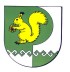 РОССИЙСКАЯ ФЕДЕРАЦИЯКОРКАТОВСКАЯ СЕЛЬСКАЯ АДМИНИСТРАЦИЯ МОРКИНСКОГО МУНИЦИПАЛЬНОГО РАЙОНА РЕСПУБЛИКИ МАРИЙ ЭЛ______________________________№ лотаАдрес участкаКадастровый номерПлощадь, кв.м.Вид разрешенного использования земельного участка1Республика Марий Эл, Моркинский район, поч. Никольский, ул. Зеленая, в 150 м от дома № 1 на запад12:13:0170101:12123367для сельскохозяйственного производства2Республика Марий Эл, Моркинский район, д. Чавайнур, ул. Чавайна, в 2115 м от дома № 53 на юг12:13:0180103:142115345для сельскохозяйственного производства3Республика Марий Эл, Моркинский район, д. Чавайнур, ул. Чавайна, в 1320 м от дома № 53 на юго-восток12:13:0180103:147247000для сельскохозяйственного производства№ лотаАдрес участкаКадастровый номерПлощадь, кв.м.Начальная цена, руб.Шаг аукциона (3% от начальной цены), руб.Размер задатка, руб.№ лотаАдрес участкаКадастровый номерПлощадь, кв.м.Начальная цена, руб.Шаг аукциона (3% от начальной цены), руб.Размер задатка, руб.1Республика Марий Эл, Моркинский район, поч. Никольский, ул. Зеленая, в 150 м от дома № 1 на запад12:13:0170101:121233675500,00165,001100,002Республика Марий Эл, Моркинский район, д. Чавайнур, ул. Чавайна, в 2115 м от дома № 53 на юг12:13:0180103:1421153455100,00153,001020,003Республика Марий Эл, Моркинский район, д. Чавайнур, ул. Чавайна, в 1320м от дома № 53 на юго-восток12:13:0180103:14724700010900,00327,002180,00